 NEST Board Meeting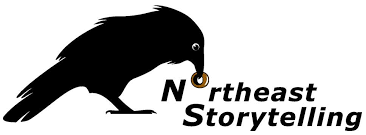 April 28, 2022 MinutesPresent: Stephanie Tassinari, Chris Donnald, Jim Brule, Lynn Schweikart, Linda Schuyler Ford, Barbara Aliprantis, Rona Leventhal, Cris Riedel, ChaChanna SimpsonMeeting Start: 6:39pmCall to OrderMotion to approve March minutes: Motion by Cris, seconded by Barbara Approved (7-0)Motion to approve Consent Agenda: Motion by Jim, seconded by ChaChanna Approved (7-0)Admin Report: There was a net profit of a little over $9,00 from STF. 110 people attended. Stephanie updated that people became or renewed their membership during STF. There are 185 active members. There was a discussion about when to target members about membership renewal and the consensus was to wait until the year end for NEST (August/September) instead of two efforts to renew members. Linda asked for the list of people who had not renewed their membership to reach out to them informally. Stephanie suggested sending out a survey asking for feedback on why they hadn’t renewed their membership. The board briefly went over the survey responses from the membership for STF 2022.STF 2022 Report: Chris updated the status of the video editing of the recordings from STF 2022. Rona discussed targeting a Key Note Speaker for STF 2023. Rona also brought up having a “play book” for scheduling and task delegation. It was also emphasized to start early. Jim addressed the format of the conference which will be a live event that will be streamed virtually. It will not be hybrid in the sense of having virtual interaction. There was a discussion about deciding which events would be streamed. Outreach Report: ChaChanna updated the board that next month the mentorship program will be launched. ChaChanna is looking for someone to take over the Social Media aspect so that she can focus more on membership Outreach. ChaChanna is going to come up with a short list of what the person in charge of the social media accounts would be responsible for.President’s Report: Lynn updated the board that Stephanie has notified Lynn that the time requirements of the position have become more than she is able to give. Stephanie explained how one of the main concerns was that there was not a lot of direction given before Deb left and that there is no one else that knows all of the ins and outs of the position to train Stephanie. Lynn brought up that the organization was not as complex as it is now and that a lot of the current challenges were not currently present. Stephanie made a point to note that the new admin will need to be able to be more responsive and that expectations will need to be more clear. Rona thought that the new hire should be an Executive Director role again. Lynn mentioned how she had a conversation with someone who had applied for the position last time it was posted and is going to see if she is interested in being the Executive Director for NEST. There was also a discussion about reconsidering the financials behind hiring a new person. Lynn also let the board know that her board term is expiring in December. She has decided that it is her time to leave the board. This means that a new board president will need to be found. Jim had said that he will be unable to fill that role. As did ChaChanna, Cris and Linda. Linda said she will continue to look for people to fill spots for the board. Stephanie brought up that inviting members to the board meetings would be a great time to gauge interest in members joining the board. Linda explained how she thinks that the board should be more of a leadership group rather than “servant-leaders” to better steer the organization and to be in a better place to help achieve goals of the organization rather than getting bogged down with more day to day tasks. There was also a discussion about making the thoughts, actions, and idea of the board more enticing and visible to the membership. Jim also brought up the idea of having a monthly focus on someone of the board or something the board is working on. Chris and Steph updated the board on the organization’s YouTube account and Jim offered to organize the YouTube page to be better suited to showcasing NEST’s virtual doings. Lynn addressed that the fiscal year is ending on June 30th and that anyone who needs funds needs to update Lynn and Cris. Rona will update the budget estimate for STF. Rona also proposed paying someone to revive and maintain the Muse letter. Lynn responded that the previous person in charge of the Museletter was compensated with free membership and free STF but the main issue was finding people to submit articles for the Museletter. There was a discussion around a physical copy of the Museletter but the expense for physical copies is significant. There was also a discussion surrounding when the board should meet again to iron out details of things that were discussed at this board meeting. There will also be a separate meeting to determine the specifics of the new role to replace Stephanie. The meeting will be held on May 5th at 6:00pm. Lynn will send out the previous job posting to the board and Cris will send the previous years budget to the board.Next Meeting: 5/26/22Meeting Adjourned: 8:19PM